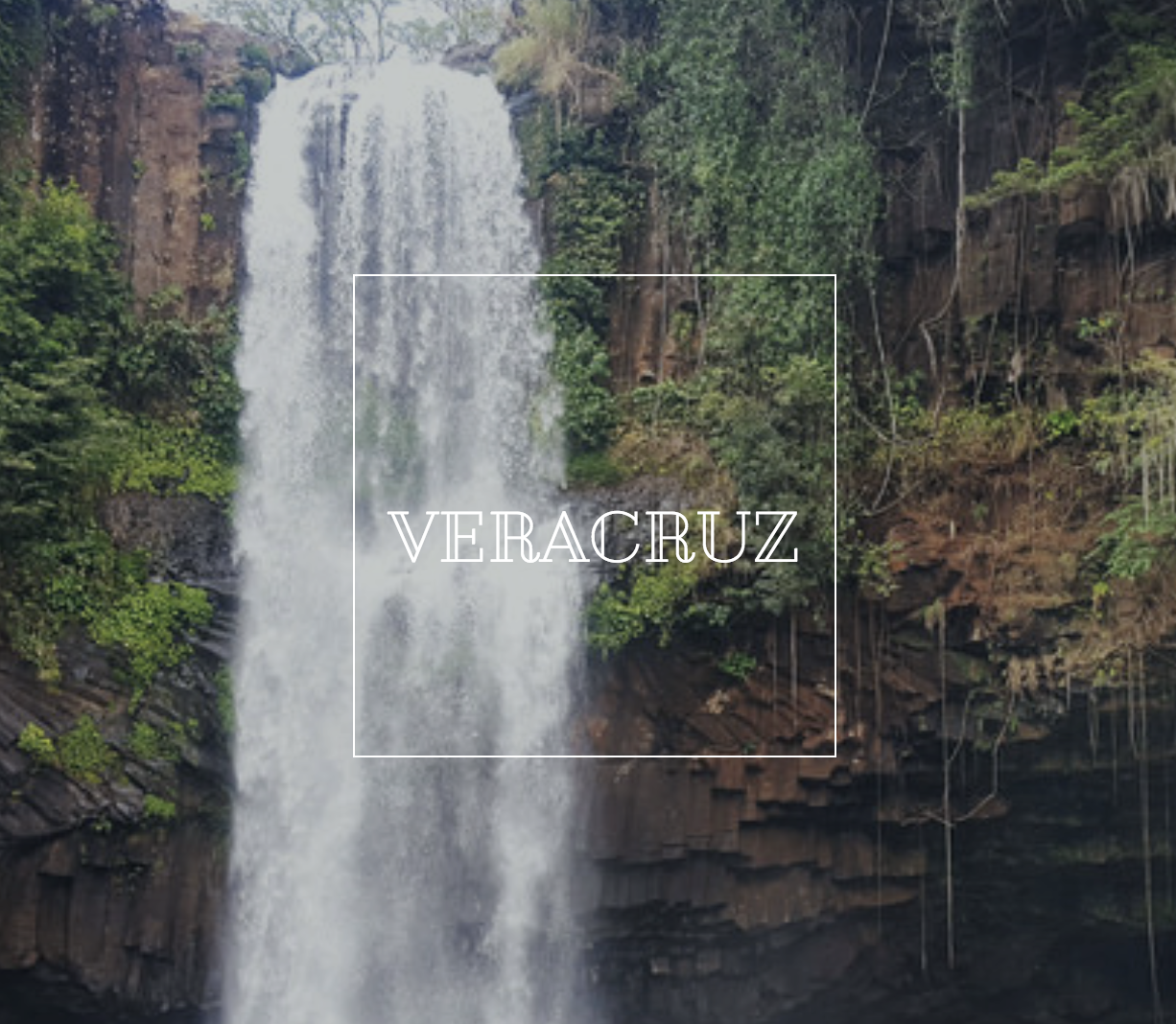 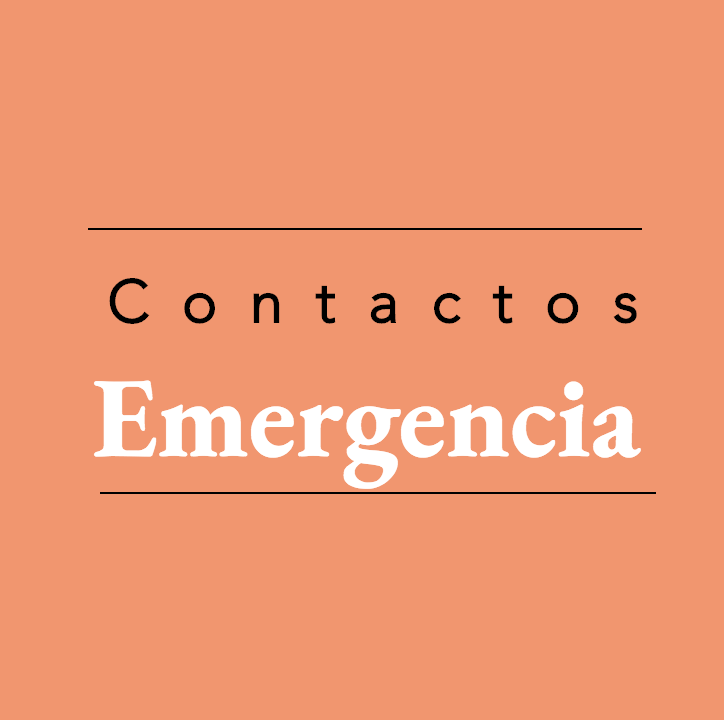 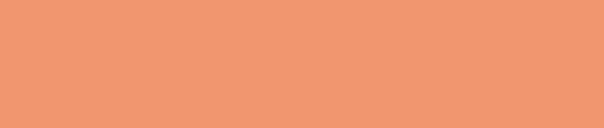 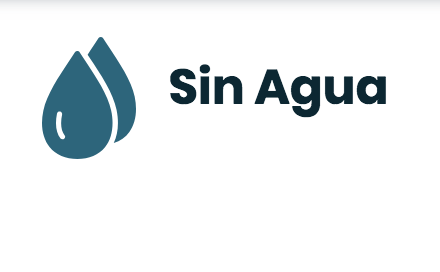 OrganismoTeléfonoDirecciónPágina WebContactoComentariosProtección Civil01 800 716 34 10Torre Corporativa Olmo, piso 6 y 7, que se ubica en Distribuidor Vial No. 1009, Col. Reserva Territorial, Código Postal 91096, Xalapa, Veracruz. http://www.sev.gob.mx/proteccion-civil/012288203170 ext. 2163 dirección de planeación y regulación rafa07_arq@hotmail.comSecretaria Nayeli, encargado Analista de Gestión (crean reglamentos)Arq. Rafael López CastañedaExt. 2122 Ext. 2118 Jorge Subdirector de emergenciasDirección General de Emergencias (marcar 6:30)Ext. 2150Dirección de CapacitaciónEllos entran en acción en riesgos medianos, alto y cuando municipio Cada municipio tiene dirección o subdirección en el caso de Veracruz son 212, cada uno tienen su protección civil, en caso que sobrepase entran ellos como estatal, y dividen el estado en regiones 6 regiones. Jorge Roberto rojas subdirector de atención de emergenciaEn el estado estamos expuestos a 5 fenómenos pertubadores naturales, geológicos, hidrológicos, antropológicos, y sanitorio-ecológicos, tenemos vulnerabilidad a todos los fenómenos porque en el estado tenemos carreteras, autopistas, líneas costeras, zonas de alta montaña, ciclones y frentes frios Principalmente para tener una intervención porque sobrepasa la capacidad de respuesta del municipio. Protección Civil trabaja bajo sistemas municipales de protección civil que son prácticamente por las fuerzas de tarea e instituciones y dependencias que están preparadas para llevar a cabo las acciones auxiliares.No manejan protocolo especial, pero existe un sistema de comando de incidentes en donde establecen un puesto de comando o comando unificado, que es cuando ya inició  un consejo municipal y llegan diferentes dependencias del estado, y pueden llegar autoridades federales. Bajo este comando establecen puestos con áreas de concentración de victimas, se establece un área de operaciones para conjuntar atención de emergencias, se buscan especialistas por ejemplo en sismos en estructuras, o evaluadores de daño y básicos, establecen a nivel organigrama puestos para todos los daños, oficial de información pública a quien será el vocero.Tiempo de atención: Depende del tipo de emergencia y el lugar, en la zona de 40 a 70 min, en Veracruz, en un deslave en la zona de la montaña hasta 8 horasA nivel local debe tener una respuesta de 4 a 20 min en comunidad, en ciudad de 8-10 Cruz roja mexicana resiliencia nacional ante inundaciones y sismos, watsan especialistas de trata de agua, a través de plantas potabilizadoras en situaciones de desastre que rebasa la federación Jorgerobertorojas86@gmail.comJR RH Cómo es la capacitación del personal: Son temas permanentes y van dirigido a las brigadas, protección civil de las dependencias estatales federales, escuelas, y empresas. Primer respondiente en primeros auxilios, búsqueda y rescate, evacauación de inmuebles. Plan familiar (charla de dos horas a personas para que puedan elaborar su diagnostico de riesgos internos y externos, como elaborar un plan de emergencia, se imparte en las escuelas, en feria infantil se trabaja con padres de familia y docentes), la unidad interna de protección civil, e introducción a la introducción Cómo se organizan las actividades: Tienen un cronograma de actividades, tienen un programa permanente las que se van solicita. Qué puedo hacer si quiero una caoacitaciónSe manda un oficio al titular, solicitando el curso que nos interesa, que estén conformada su unidad interna de protección civil, y que la reciban tener conocimientos, cada dependendia por ley tienen que tener la unidad interna.Ivonne portilla psicóloga instructora, capacitacion.spcver@gmail.comBomberos066, 01 229 9221922 y 2299221853Paseo de las Flores, 94294 Boca del Río, Veracruz.es, 94294 Boca del Río, Veracruzhttp://www.bomberosconurbados.com.mx/Daniel Martinez, oficial de guardíaCómo es la estructura de bomberos:Estructura de bomberos, cada municipio debe de tener su propio cuerpo de bomberos, por ejemplo los bomberos del ayuntamiento de Veracruz,Cómo funciona a quién pertenece cada grupo de  bomberos: Ellos pertenecen a una asociación privada, son un patronato, ya que el municipio de boca del rio en donde no existía un cuerpo de bomberos donde no tenían recursos, patrocinado por empresas de la zona conurbadaComo puedes saber, hay patronatos, todos se rigen por la central de emergencia, si tu estas en un municipio están poniendo un centro de comando ellos se pueden decir qué bomberos son, ellos trabajan en conjunto, al cuartel que este mas cercaTodo tipo de emergencias a lo único que no acuden son en asaltos, van en fugas de gas, pastizales, casa en llamasManejan un protocolo, (en un evento masivo las primeras unidades son las que manejan el protocolo, las que van llegando se ponen al mando de los demás) los protocolos que tienen son públicos, las capacitaciones son por parte de municipioCuando ellos te dan los cursosSi es un lugar cerca 2 a 3 minutos, operbom_@outlook.com 